PREVERI SVOJE ZNANJE – RIMSKI IMPERIJ (2. del)1. Napiši legendo o nastanku mesta Rim. 2. RAZLOŽI POJME.VETO:RIMSKI DRŽAVLJAN: LATIFUNDIJA:KRUHA IN IGER:KRAŠKI ZAPORNI ZID:RIMSKA NEKROPOLA: KATAKOMBA: 3. Opiši rimsko vojsko (bojne naprave, vojake).4. Naštej vsaj 6 vzrokov za propad rimskega cesarstva. 5. Oglej si zemljevid in reši naloge.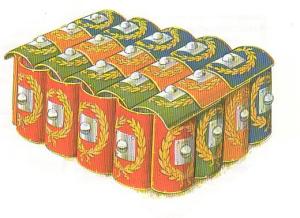 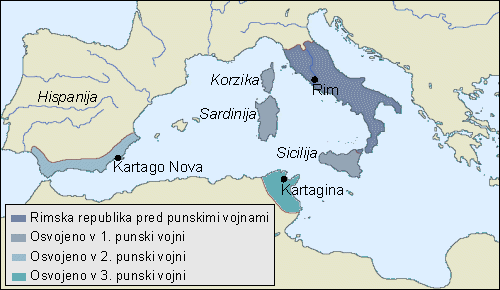 a) Katero območje so Rimljani osvojili v času prve punske vojne? _______________________b) S tretjo punsko vojno se je rimski imperij prvič razširil na drugo celino. Na katero celino se je razširil? _______________________c) Poimenuj kartažanskega vojskovodjo, ki se je odlikoval v drugi punski vojni in je znan po tem, da je čez Alpe s sloni vpadel v severno Italijo. ___________________________č) Kako se je imenovala osnovna enota rimske vojske (štela ok. 5000 mož)? ______________d) Poimenuj formacijo, ki je na zgornji desni sliki. ________________________ 6. Kaj je limes in čemu je služil? 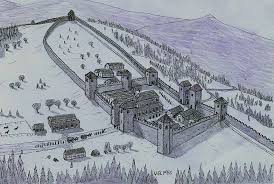 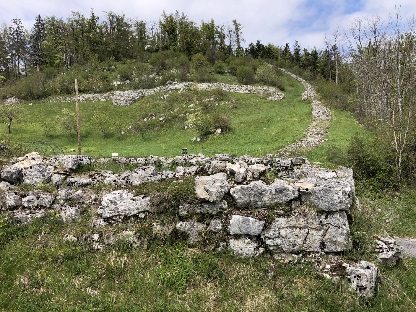 7. Poimenuj kraj na Slovenskem, kjer bil vojaški tabordruge italske legije v 2. stoletju._________________________8. Kaj je romanizacija?6